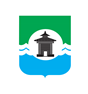 31.03.2021 года № 168РОССИЙСКАЯ  ФЕДЕРАЦИЯИРКУТСКАЯ ОБЛАСТЬДУМА БРАТСКОГО РАЙОНАРЕШЕНИЕО мероприятиях по организации оздоровления, отдыха и занятости детей и подростков на территории муниципального образования «Братский район» в 2021 году и подготовке образовательных организаций к сдаче ЕГЭ, ГИАЗаслушав информацию начальника Управления образования  администрации муниципального образования «Братский район» Елены Владимировны Ахметовой о мероприятиях по организации оздоровления, отдыха и занятости детей и подростков на территории муниципального образования «Братский район» в 2021 году и подготовке образовательных организаций к сдаче ЕГЭ, ГИА, руководствуясь  статьями  30, 46 Устава муниципального образования  «Братский район», Дума Братского районаРЕШИЛА:1. Информацию начальника Управления образования  администрации муниципального образования «Братский район» Елены Владимировны Ахметовой о мероприятиях по организации оздоровления, отдыха и занятости детей и подростков на территории муниципального образования «Братский район» в 2021 году и подготовке образовательных организаций к сдаче ЕГЭ, ГИА принять к сведению (прилагается).2. Настоящее решение разместить на официальном сайте муниципального образования «Братский район» в разделе «Дума» - www.bratsk.raion.ru.Председатель ДумыБратского района                                                                                С. В. Коротченко Приложение к решению Думы Братского района от 31.03.2021 года № 168О мероприятиях по организации оздоровления, отдыха и занятости детей и подростков  на территории муниципального образования  «Братский район» в 2021 годуВ  2021 году организация оздоровления, отдыха и занятости   детей и подростков  на территории муниципального образования  «Братский район» в 2021 году  будет обеспечено согласно Постановления мэра Братского района № 35 от 25 января 2021 года « О мерах по организации отдыха, оздоровления и занятости детей и подростков на территории МО «Братский район» в 2021 год»,  № 37 от 25 января 2021 года «Об утверждении Межведомственной комиссии по организации отдыха, оздоровления и занятости  детей и подростков на территории муниципального  образования «Братский район» в 2021 году», в котором был утвержден план работы Межведомственной комиссии по организации и обеспечению отдыха, оздоровления и занятости детей и подростков, проживающих на территории муниципального образования «Братский район» на 2021 год,  приказа Управления образования  №14 от 21 января 2021года «Об организации работы лагерей дневного пребывания», согласно которому подготовка к летней оздоровительной кампании началась с февраля 2021 года, составлен реестр оздоровительных учреждений, в которых планируется оздоровление 833 обучающихся в: - лагерях дневного пребывания (ЛДП) на базе 26 образовательных организаций, в которых запланировано пребывание 793 ребенка.- профильной смене на базе МБУ ДО «ДДТ» (40 чел). В 2021 году областное финансирование данного мероприятия было снижено во время секвестрования бюджета Иркутской области. Учитывая социальную значимость мероприятия, Министерство социального развития, опеки и попечительства Иркутской области  предложило  рассмотреть вопрос об увеличении количества детей, охватываемых данной формой оздоровления в 2021 году, в связи с этим Управлением образования была направлена  информация о необходимом увеличении количества детей в летних лагерях дневного пребывания на базе общеобразовательных организаций Братского района на 40 чел.Для осуществления деятельности по организации отдыха детей, необходимо получить в ФБУЗ «Центр гигиены и эпидемиологии в Иркутской области» положительное санитарно-эпидемиологическое заключение  на сооружения, помещения, оборудование и иное имущество для ведения данного вида деятельности. Из 26 заявленных учреждений  положительное заключение получила 1 образовательная организация :МКОУ «Кузнецовская СОШ». Общеобразовательным организациям, получившим отрицательное заключение, необходимо устранить все несоответствия и вновь пройти процедуру получения положительного экспертного заключения. Для устранения несоответствий все школы предоставили ходатайства на оплату на недостающее оборудование, после того как будет все приобретено и установлено, вновь будет подан пакет документов. Основные несоответствия СанПиН: отсутствие бактерицидного оборудования, термометров для контроля температуры блюд на раздаче, несоответствие кухонной посуды; нарушения гигиенического покрытия кухонной мебели; отсутствие инвентаря, используемого для раздачи и порционирования блюд.  Приемка готовности лагерей дневного пребывания планируется с 17.05.2021г. по 31.05.2021г. Период работы лагерей дневного пребывания – с 01.06.2021г. по 23.06.2021г. Предусмотренный размер финансирования детской оздоровительной кампании 2021года (тыс.руб.) в том числе:- оплата питания- 2 198 196,00 ( 2 000 300 руб.- из областных средств,  197 896,00-из средств местного бюджета) + 40 детей ДДТ  из местного бюджете -  110 880руб.-расходы на организацию деятельности ЛДП- 3 384 061,00 (из средств местного бюджета) (Приложение 1) в том числе:- страхование жизни и здоровья детей - 124 950 руб.;- обследование на кишечные инфекции сотрудников -105 400 руб.;- приобретение мед. аптечек-59 400 руб. ;- приобретение моющих средств- 96 25  руб.;- дератизация, дезинфекция и акарицидная обработка- 197 460 руб.;- приобретение постельного белья -631 800 руб.;- приобретение раскладушек-1 285 000 руб.;- приобретение дез. средств, индивидуальной защиты – 270 000 руб. ;- приобретение канцтоваров-215 950 руб.;- питьевая (бутилированная)вода-125 951 руб.;- приобретение призов и подарков- 249 900руб.;- оплату труда работникам ЛДП-6.289.000 руб.В организациях, где будут организованы лагеря дневного пребывания, заключены договоры с ОГБУЗ «Братская районная больница» о совместной деятельности по медицинскому обслуживанию обучающихся, где в   пункте 2.2.3 прописано «Оказывать первичную медико-санитарную помощь, лечебно-профилактическую помощь обучающимся общеобразовательного учреждения согласно должностным инструкциям медицинских работников, в том числе на период летнего оздоровления обучающихся». В соответствии с п.10 «Порядка оказания медицинской помощи несовершеннолетним, в том числе в период обучения и воспитания в образовательных организациях» (приказ министерства здравоохранения Российской Федерации от 05.11.2013 г. №822н), при отсутствии в образовательных организациях помещений с соответствующими условиями для работы медицинских работников или отсутствия у медицинской организации лицензии на определённые работы, допускается оказание медицинской помощи несовершеннолетним в период их обучения и воспитания в помещениях медицинской организации. Так как медицинские кабинеты в образовательных организациях не имеют лицензии на медицинскую деятельность, оказание мед. помощи будет оказываться в учреждениях здравоохранения.Трудоустройство несовершеннолетнихНа основании постановления мэра Братского района от 25.01.2021 г. № 36  «Об организации временного трудоустройства несовершеннолетних граждан в возрасте от 14 до 18 лет на территории муниципального образования «Братский район» в 2021году» Управление образования администрации муниципального образования «Братский район»  запланировало организовать временное трудоустройство 608 (шестисот восьми) несовершеннолетних граждан в возрасте от 14 до 18 лет на базе муниципальных казенных общеобразовательных учреждений по специальности «подсобный рабочий». На эти цели в 2021 году  выделена сумма в размере 2 050 000  руб. (два миллиона пятьдесят тысяч рублей)  за  счет средств  бюджета, предусмотренных на реализацию муниципальной программы Братского района «Молодежь Братского района» на 2019-2023 г.г         Трудоустройство несовершеннолетних граждан в возрасте до 18 лет осуществляется согласно графику (поданным заявкам на трудоустройство по месяцам- с марта  по ноябрь 2021г.) (Приложение 2). Всего программа временного трудоустройства будет проходить  в 29 МКОУ Братского района.	В марте 2021 года трудоустроено 55 обучающихся 8 общеобразовательных организаций.О подготовке общеобразовательных организаций к сдаче ОГЭ, ЕГЭ, в 2021 году  на территории Братского районаО подготовке общеобразовательных организаций к сдаче ОГЭ/ГВЭ в 2021 году на территории Братского районаПодготовка к проведению ГИА осуществляется в соответствии с Порядком проведения государственной итоговой аттестации по образовательным программам основного общего образования, утвержденным приказом Министерства просвещения Российской Федерации и Федеральной службы по надзору в сфере образования и науки от 07.11.2018г.  №189/1513.С 2019 года итоговое собеседование по русскому языку является одним из условий допуска к государственной итоговой аттестации по образовательным программам основного общего образования для обучающихся 9 классов.В соответствии с пунктом 22 Порядка проведения государственной итоговой аттестации по образовательным программам основного общего образования 10.02.2021 года проводилось итоговое собеседование по русскому языку. Участниками собеседования стали 479 человек из 34 общеобразовательных организаций, что составило 95,8% от общего числа обучающихся 9 классов Братского района, 5 человек из 4 ОО не явились на собеседование (1,04%). По результатам собеседования 10.02.2021 года «зачет» получили 456 учащихся, что составило 95.2% от общего числа участников. «Незачет» получили – 18 человека (3.1%) из 6 ОО. В дополнительный срок 10.03.2021 года повторно к итоговому собеседованию по русскому языку были допущены 22 обучающихся из 8 ОО.По результатам собеседования 10.03.2021 года «зачет» получили 19 учащихся, что составило 86.4% от общего числа участников. «Незачет» получили – 1 человека (4,5%), 2 человека из 1 ОО не явились на собеседование (9%). В дополнительный срок 17.05.2021 года повторно к итоговому собеседованию по русскому языку будут допущены  3  обучающихся из 8 ОО. Это обучающиеся:получившие по итоговому собеседованию по русскому языку неудовлетворительный результат («незачет»);не явившиеся на итоговое собеседование по русскому языку по уважительным причинам (болезнь или иные обстоятельства), подтвержденным документально.В  2021г.  количество участников ГИА всего – 482 чел. из них: сдающих в форме ОГЭ – 474 чел., сдающих в форме ГВЭ – 8 чел.: МКОУ «Вихоревская СОШ №1» (1 чел.), «Покоснинская СОШ» (2 чел.), «Калтукская СОШ» (1 чел.), «Зябинская СОШ» (1 чел.), «Александровская СОШ» (1 чел.), «Кузнецовская СОШ» (1 чел.), «Илирская СОШ №1».В связи с открытием нового ППЭ на базе МКОУ «Покоснинская  СОШ» в 2021г. ППЭ на базе МКОУ «Калтукская СОШ»  и  МКОУ «Тангуйская СОШ» открыты не будут.В этом учебном году запланировано 8 пунктов проведения экзаменов (ППЭ) для 9 классов: МКОУ «Вихоревская СОШ №10» (232 чел.), «Покоснинская  СОШ» (171 чел.), «Зябинская СОШ» (32 чел.), «Карахунская СОШ» (7 чел.), «Озернинская СОШ» (10 чел.), «Прибойновская СОШ» (8 чел.), «Харанжинская СОШ» (8 чел.), «Шумиловская СОШ» (12 чел.).2 пункта проведения экзаменов (ППЭ) на дому для обучающихся МКОУ «Вихоревская СОШ №1» (1 чел.), «Зябинская СОШ» (1 чел.).С целью повышения эффективности системы общественного наблюдения и снижения риска необъективной оценки проведения ГИА, а также повышения открытости и прозрачности данных процедур в каждом ППЭ организуется общественное наблюдение. На основании Порядка проведения государственной итоговой аттестации по образовательным программам основного общего образования, утвержденного приказом Министерства просвещения Российской Федерации и Федеральной службы по надзору в сфере образования и науки от 07.11.2018г.  №189/1513 все участники ГИА-9 до 01.03.2021г. распределены по ППЭ и датам проведения экзаменов.На основании постановления Правительства Российской Федерации от 26 февраля 2021г. №256 «Об особенностях проведения государственной итоговой аттестации по образовательным программам основного общего и среднего общего образования в 2021 году» государственная итоговая аттестация по образовательным программам основного общего образования проводится по русскому языку и математике. Предметов по выбору в 2021 году не будет.Для  подвоза выпускников 9  классов на экзамены в ППЭ, руководители образовательных организаций проводят предварительную работу. В настоящее время разрабатываются графики выездов в ППЭ, ведется расчет затрат на доставку. Для подвоза будут использованы школьные автобусы в следующих общеобразовательных организациях: МКОУ «Илирская СОШ № 1», МКОУ «Илирская СОШ № 2», МКОУ «Ключи-Булакская СОШ», МКОУ «Тангуйская СОШ», МКОУ «Александровская СОШ». Пассажирский транспорт: МКОУ «Кузнецовская  СОШ». Транспорт по договору фрахтования: МКОУ «Добчурская СОШ», МКОУ «Большеокинская СОШ», МКОУ «Калтукская СОШ», МКОУ «Новодолоновская СОШ», МКОУ «Тэминская СОШ», МКОУ «Турманская СОШ», МКОУ «Кежемская СОШ», МКОУ «Мамырская СОШ», МКОУ «Тарминская СОШ»,  МКОУ «Куватская СОШ», МКОУ «Кумейская  ООШ», МКОУ «Леоновская  ООШ», МКОУ «Кардойская  ООШ», МКОУ «Кобинская  ООШ», МКОУ «Кобляковская СОШ», МКОУ «Наратаевская СОШ».На основании Порядка проведения государственной итоговой аттестации по образовательным программам основного общего образования, утвержденного приказом Министерства просвещения Российской Федерации и Федеральной службы по надзору в сфере образования и науки от 07.11.2018г.  №189/1513 для учеников, которых будут доставлять ОО в ППЭ, планируется организация питания в ППЭ после проведения экзамена. Согласно Порядку проведения государственной итоговой аттестации по образовательным программам основного общего образования, утвержденного приказом Министерства просвещения Российской Федерации и Федеральной службы по надзору в сфере образования и науки от 07.11.2018г.  №189/1513 в ППЭ необходимо присутствие медицинских работников. Функционирование пунктов медицинской помощи в местах проведения ГИА будет осуществляться сотрудниками ОГБУЗ «Братская районная больница». Для обеспечения безопасности участников ГИА  в начале мая 2021г. будут определены сотрудники Межмуниципального управления МВД России «Братское».Проведение ГИА будет организовано на основании Постановления главного государственного санитарного врача Российской Федерации от 30.06.2020г. №16 «Об утверждении санитарно-эпидемиологических правил СП 3.1/2.4-20 «Санитарно – эпидемиологические требования к устройству, содержанию и организации работы образовательных организаций и других объектов социальной инфраструктуры для детей и молодежи в условиях распространения новой коронавирусной инфекции (COVID-19).На входе в пункты проведения экзаменов организаторы и участники пройдут термометрию, в аудиториях перед началом экзамена проведут дезобработку. Рассадка участников в аудиториях будет организована с учетом соблюдения дистанции не менее 1,5 метров.На 18 марта 2021 года  в соответствии с Порядком проведения государственной итоговой аттестации по образовательным программам основного общего образования, утвержденным приказом Министерства просвещения Российской Федерации и Федеральной службы по надзору в сфере образования и науки от 07.11.2018г.  №189/1513, Управлением образования АМО «Братский район» проведена вся необходимая работа с общеобразовательными организациями  для подготовки к  сдаче  выпускниками 9  классов ГИА в 2021 года.ГИА-11Подготовка к проведению ЕГЭ осуществляется в соответствии с «Порядком проведения государственной итоговой аттестации по образовательным программам среднего общего образования», утвержденным приказом министерства образования и науки Российской Федерации от 07.11.2018г. № 190/1512.	В 2021году будет работать 4 пункта проведения экзамена (ППЭ) на базе общеобразовательных организаций Братского района:  МКОУ «Александровская СОШ», МКОУ «Вихоревская СОШ №2, МКОУ «Прибойновская СОШ», МКОУ «Зябинская СОШ». 1 ППЭ на базе УКП № 13 при ФКУ ЛИУ-25 (Федеральное казенное учреждение «Исправительная колония № 13).Общее количество выпускников, которые планируют сдавать экзамены, составит 277 человек (Приложение1):  Из них 4 выпускника, будут сдавать экзамены в форме ГВЭ: МКОУ «Турманская СОШ» (1 чел.), МКОУ «Кежемская СОШ» (1 чел.), МКОУ «Вихоревская СОШ №10» (1 чел.), МКОУ «Покоснинская СОШ» (1 чел.). 28 выпускников – ЧОУ «Школа-интернат № 25 ОАО «РЖД»17 человек- выпускники прошлых лет.13 человек с УКП №13 при ФКУ ЛИУ-25 (тюрьма) 1 человек СПО (диплом среднего профессионального образования)ППЭ оборудованы переносными металлодетекторами и системой видеонаблюдения (МКОУ «Прибойновская СОШ» в режиме оф-лайн, остальные ППЭ – в режиме он-лайн). В 2021 году ППЭ Братского района МКОУ «Вихоревская СОШ №2»,МКОУ «Зябинская СОШ», МКОУ «Харанжинская СОШ» на основании договора безвозмездного пользования с Государственным автономным учреждением Иркутской области «Центр оценки профессионального мастерства, квалификаций педагогов и мониторинга качества образования» получили новое оборудование, в целях: обеспечения технологических процессов при проведении государственной итоговой аттестации по образовательным программам основного общего и среднего общего образования в Иркутской области, а также мероприятий, направленных на технологическое совершенствование процедуры государственной итоговой аттестации (тренировочные мероприятия, апробации). Оборудование: 28 ноутбуков, 21 –принтер, 6-сканеров. На основании «Порядка проведения государственной итоговой аттестации по образовательным программам среднего общего образования», утвержденным приказом министерства образования и науки Российской Федерации от 07.11.2018г. № 190/1512. По заявлению выпускников. Все участники ГИА-11 до 01.02.2021г. ведущими инженерами-программистами МКУ "ЦРО Братского района" распределены по ППЭ и датам проведения экзаменов.С целью повышения эффективности системы общественного наблюдения и снижения риска необъективной оценки проведения ГИА, а также повышения открытости и прозрачности данных процедур в каждом ППЭ организуется общественное наблюдение. На основании п.50 Порядка проведения ГИА в дни проведения экзаменов допускаются аккредитованные общественные наблюдатели, в связи с этим до 20.05.2021г. организовано дистанционное обучение лиц, привлекаемых к общественному наблюдению при проведении ГИА в 2021 году, со сдачей зачета и получением сертификата. Для подвоза выпускников 11 классов на экзамены в ППЭ, руководители образовательных организаций проводят предварительную работу.В настоящее время разрабатываются графики выездов в ППЭ, ведется расчет затрат на доставку.Для подвоза будут использованы школьные автобусы в следующих общеобразовательных организациях: МКОУ «Илирская СОШ № 1», МКОУ «Илирская СОШ № 2», МКОУ «Ключи-Булакская СОШ», МКОУ «Тангуйская СОШ», МКОУ «Покоснинская СОШ». Транспорт по договору фрахтования: МКОУ «Добчурская СОШ», МКОУ «Большеокинская СОШ», МКОУ «Калтукская СОШ», МКОУ «Новодолоновская СОШ», МКОУ «Тэминская СОШ», МКОУ «Турманская СОШ», МКОУ «Кежемская СОШ», МКОУ «Мамырская СОШ», МКОУ «Тарминская СОШ», МКОУ «Боровская СОШ».На основании «Порядка проведения государственной итоговой аттестации по образовательным программам среднего общего образования», утвержденным приказом министерства образования и науки Российской Федерации от 07.11.2018г. № 190/1512. Учеников, которых будет доставлять ОО в ППЭ, планируется организация питания в ППЭ после проведения экзамена. Согласно «Порядка проведения государственной итоговой аттестации по образовательным программам среднего общего образования», утвержденным приказом министерства образования и науки Российской Федерации от 07.11.2018г. № 190/1512. В местах проведения ЕГЭ будет осуществляться функционирование пунктов медицинской помощи сотрудниками ОГБУЗ «Братская районная больница».Для обеспечения безопасности участников ЕГЭ в мае месяце 2021г. будут определены сотрудники Межмуниципального управления МВД России «Братское».Первый экзамен планируется – 31 мая 2021 года (химия, география, литература).По предметам по выбору:наибольшее количество обучающихся выбрали обществознание (119 чел.), биологию (39 чел.), физика (36 чел.).наименьшее количество выпускников выбрали английский язык (7 чел.), литература (9 чел.), география (4 чел.)На основании постановления Правительства Российской Федерации от 26.02.2021 г. № 256 «Об особенностях проведения государственной итоговой аттестации по образовательным программам среднего общего образования в 2021 году»:Государственная итоговая аттестация по образовательным программам основного общего образования проводится по русскому языку и математике, результаты которой являются основание для выдачи аттестата о среднем общем образовании. Лица, планирующие в 2021 году подать документы в высшее учебное заведение, проходят государственною итоговую аттестацию по образовательным программам среднего общего образования в форме единого государственного экзамена, результаты которого рассматриваются в качестве результатов вступительных испытаний при приеме на обучение по программам бакалавриата и программам специалитета. Проведение ЕГЭ будет организовано на основании Постановления главного государственного санитарного врача Российской Федерации от 30.06.2020г. №16 «Об утверждении санитарно-эпидемиологических правил СП 3.1/2.4-20 «Санитарно – эпидемиологические требования к устройству, содержанию и организации работы образовательных организаций и других объектов социальной инфраструктуры для детей и молодежи в условиях распространения новой коронавирусной инфекции (COVID-19).На входе в пункты проведения экзаменов организаторы и участники пройдут термометрию, в аудиториях перед началом экзамена проведут дезобработку. Рассадка участников в аудиториях организована с учетом соблюдения дистанции не менее 1,5 метров. Проведение самого массового ЕГЭ по русскому языку планируется разделить на два дня, чтобы избежать скопления участников в аудиториях.Управлением образования АМО «Братский район» проведена необходимая работа с общеобразовательными организациями для успешной сдачи ЕГЭ  выпускниками 11 классов в 2021 году. #########